Vorlage SAC Sektion Seeland für Dokumente von einzelnen Gruppen: SektionJugendSeniorenOG Erlach Links oben (in Kopfzeile auf der ersten Seite) wird das Logo der jeweiligen Gruppe eingesetzt, falls ein solches vorhanden ist (siehe Liste unten).Die Texte in < > sind in den Dokument-Eigenschaften editierbar (Übernahme ins Dokument durch Markieren und Aktualisieren mit F9).Unter <Verantwortlich> wird entweder der Name einer Person oder der verantwortlichen Instanz (z.B. Vorstand, Alpinkommission, Hüttenkommission, ...) eingetragen. Als Email-Adresse wird die passende Email-Adresse „...@sacseeland.ch“ angegeben. Ist keine spezifische Adresse verfügbar, wird „infos@sacseeland.ch“ verwendet.Überschriften in der Formatvorlage:Überschrift 1Überschrift 2Überschrift 3Jede Gruppe ist für ihr eigenes Gruppenlogo selber zuständig. Zurzeit werden folgende Gruppenlogos verwendet:SektionSeniorenJugendOG Erlach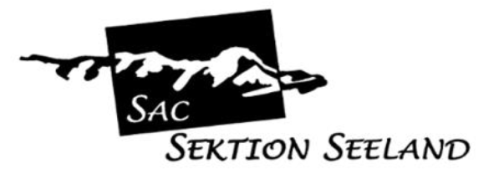 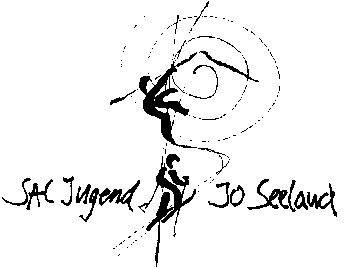 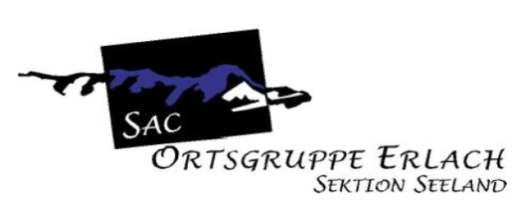 